Уважаемые коллеги!В весенне-летний период возникает риск выпадения детей из окон, и как следствие, причинение вреда их здоровью. За 2017-2018 годы на территории Ярославской области 22 ребенка выпали из окон, из них четверо погибли, а 10 получили серьезные травмы.В целях предупреждения гибели и травматизма детей, прошу Вас организовать профилактическую работу, в том числе с семьями, находящимися в социально опасном положении, по соблюдению основных правил, которые помогут сохранить жизнь и здоровье детей.В том числе при проведении данной работы прошу Вас обратить внимание родителей (законных представителей) на следующие вопросы:- ребенок не может находиться без присмотра в помещении, где открыто настежь окно или есть хоть малейшая вероятность, что ребенок может его самостоятельно открыть;- фурнитура окон и сами рамы должны быть исправны, чтобы предупредить их самопроизвольное или слишком легкое открывание ребенком;- в случае с металлопластиковым окном, поставьте раму в режим «фронтальное проветривание», так как из этого режима маленький ребенок самостоятельно вряд ли сможет открыть окно;- нельзя надеяться на режим «микропроветривание» на металлопластиковых окнах, из данного режима окно легко открыть, даже случайно дернув за ручку;- нельзя пренебрегать средствами детской защиты на окнах: металлопластиковые окна в доме, где есть ребенок, просто необходимо оборудовать специальными устройствами, блокирующими открывание окна;- необходимо объяснять ребенку опасность открытого окна из-за возможного падения. С уважением,                                                                    М.Л. КрупинКосарева Ольга Владимировна(4852) 401-493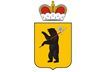 УПОЛНОМОЧЕННЫЙ    ПО ПРАВАМ РЕБЕНКА В ЯРОСЛАВСКОЙ ОБЛАСТИСоветская пл., д. 1/19, г. Ярославль, 150000Тел. (4852) 40-09-62, 40-07-90Факс (4852) 72-62-98e-mail: mihail.krupin@yarregion.ru__________________№______________На №           от           УПОЛНОМОЧЕННЫЙ    ПО ПРАВАМ РЕБЕНКА В ЯРОСЛАВСКОЙ ОБЛАСТИСоветская пл., д. 1/19, г. Ярославль, 150000Тел. (4852) 40-09-62, 40-07-90Факс (4852) 72-62-98e-mail: mihail.krupin@yarregion.ru__________________№______________На №           от           Главам муниципальных районов и городских округов Ярославской области О защите прав несовершеннолетних